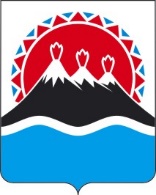 МИНИСТЕРСТВО ФИНАНСОВ КАМЧАТСКОГО КРАЯПРИКАЗ(в редакции приказа Министерства финансов Камчатского края от 21.02.2023 № 33.01-01/44, от 29.08.2023 №33.01-01/169)г. Петропавловск-Камчатский	 В соответствии с Положением Министерства финансов Камчатского края, утвержденным постановлением Правительства Камчатского края от 19.12.2008 № 436-П, в целях обеспечения эффективной реализации полномочий Министерства финансов Камчатского краяПРИКАЗЫВАЮ:1. Создать Коллегию Министерства финансов Камчатского края.2. Утвердить Положение о Коллегии Министерства финансов Камчатского края согласно приложению 1 к настоящему приказу.3. Утвердить состав Коллегии Министерства финансов Камчатского края согласно приложению 2 к настоящему приказу.Положение о Коллегии Министерства финансов Камчатского края1. Общие положения1. Настоящее Положение определяет компетенцию, порядок формирования и деятельности Коллегии Министерства финансов Камчатского края (далее - Коллегия).2. Коллегия является постоянно действующим совещательным органом при Министре финансов Камчатского края.3. Коллегия рассматривает основные вопросы, связанные с выработкой и реализацией региональной политики, нормативным правовым регулированием, контролем и иными правоприменительными функциями в сфере бюджетных правоотношений и регулирования контрактной системы в сфере закупок товаров, работ, услуг для обеспечения нужд Камчатского края.4. Коллегия в своей деятельности руководствуется Конституцией Российской Федерации, федеральными конституционными законами, федеральными законами, актами Президента Российской Федерации и Правительства Российской Федерации, нормативными правовыми актами Министерства финансов Российской Федерации, законодательством Камчатского края, Положением о Министерстве, а также настоящим Положением.2. Состав Коллегии5. Коллегия состоит из председателя Коллегии, секретаря Коллегии и иных членов Коллегии. 6. Председателем Коллегии является Министр финансов Камчатского края, а в случае его отсутствия – лицо, исполняющее его обязанности. Секретарем Коллегии является референт отдела правового и кадрового обеспечения Министерства финансов Камчатского края, к должностным обязанностям которого относится исполнение обязанностей секретаря Коллегии, а в случае его отсутствия - лицо, исполняющее его обязанности.Членами Коллегии являются заместитель Министра финансов Камчатского края, заместители Министра - начальники отделов Министерства (далее – заместители Министра). В состав Коллегии могут включаться представители других исполнительных органов Камчатского края, Законодательного Собрания Камчатского края, Контрольно-счетной палаты Камчатского края, территориальных подразделений федеральных органов государственной власти, органов местного самоуправления муниципальных образований в Камчатском крае и организаций (по согласованию). 7. При необходимости в качестве экспертов к работе Коллегии могут привлекаться сотрудники Министерства и иные лица, не входящие в состав Коллегии.8. Решение о включении в состав Коллегии, исключении из состава Коллегии члена Коллегии принимается Министром финансов Камчатского края.9. Члены Коллегии входят в состав Коллегии на общественных началах и безвозмездной основе.3. Организация и порядок работы Коллегии10. Основной формой деятельности Коллегии является заседание Коллегии. Заседания Коллегии проводятся по мере необходимости. Перечень вопросов определяется председателем Коллегии.11. Председатель Коллегии руководит деятельностью Коллегии, ведет заседания Коллегии, организует контроль за исполнением принятых решений Коллегии. 12. Члены Коллегии обязаны участвовать в заседаниях Коллегии лично. Члены Коллегии не вправе делегировать свои полномочия другим лицам, а также передавать право голоса другим членам Коллегии. О невозможности присутствовать на заседании Коллегии по уважительной причине члены Коллегии информируют секретаря Коллегии не позднее, чем за один рабочий день до даты заседания Коллегии. 13. Материалы к заседаниям Коллегии по вопросам, определенным председателем Коллегии, подготавливаются структурными подразделениями Министерства по согласованию с заместителями Министра и должны включать, в том числе, предложения в проект протокола заседания Коллегии. Материалы, указанные в настоящей части, представляются председателю Коллегии не позднее, чем за 5 календарных дней до даты заседания Коллегии. При необходимости члены Коллегии, не являющиеся сотрудниками Министерства, направляют в адрес Министерства документы, материалы и предложения в проект протокола заседания Коллегии.14. Повестка заседания Коллегии утверждается председателем Коллегии. Проекты решений Коллегии и все необходимые материалы согласовываются председателем Коллегии не позднее, чем за 3 календарных дня до даты заседания Коллегии.15. Секретарь Коллегии уведомляет членов Коллегии и иных приглашенных лиц о времени и месте заседания Коллегии не позднее, чем за 7 календарных дней до даты заседания Коллегии.16. Заседание Коллегии является правомочным, если на нем присутствуют не менее половины членов Коллегии.17. По каждому вопросу повестки заседания Коллегии принимается отдельное решение.18. Решение Коллегии принимается простым большинством голосов присутствующих на заседании членов Коллегии и оформляется протоколом заседания Коллегии. При равенстве голосов решающим является голос председателя Коллегии. Особое мнение члена Коллегии оформляется в письменном виде и прилагается к протоколу заседания Коллегии. 19. Решение Коллегии обязательно для исполнения государственными гражданскими служащими Министерства. Решение Коллегии носит рекомендательный характер для других органов государственной власти Камчатского края, органов местного самоуправления муниципальных образований в Камчатском крае и иных организаций.20. Протокол заседания Коллегии оформляется секретарем Коллегии в течение 3 рабочих дней с даты проведения заседания Коллегии в соответствии с Типовой инструкцией по делопроизводству в исполнительных органах государственной власти Камчатского края и Инструкцией по делопроизводству в Министерстве и подписывается председателем Коллегии. 21. Секретарь Коллегии в течение пяти рабочих дней со дня подписания протокола заседания Коллегии направляет членам Коллегии его копию и в этот же срок размещает протокол заседания Коллегии в электронной форме на официальном сайте исполнительных органов власти Камчатского края в сети Интернет на странице Министерства в разделе «Текущая деятельность» подраздел «Коллегиальные органы». 22. Протоколы заседаний Коллегии, материалы к ним, документы, подтверждающие выполнение решений Коллегии, формируются в отдельное дело и хранятся у секретаря Коллегии в соответствии с установленными сроками хранения.22.1. Краевое государственное казенное учреждение «Центр финансового обеспечения» обеспечивает проведение заседания Коллегии, осуществляет организацию проведения заседания Коллегии и участвует в проведении протокольных мероприятий.4. Права Коллегии23. В рамках своей компетенции Коллегия имеет право:  1) вырабатывать предложения по актуальным вопросам в сферах бюджетных правоотношений и регулирования контрактной системы в сфере закупок товаров, работ, услуг для обеспечения нужд Камчатского края;2) информировать Правительство Камчатского края, органы государственной власти Камчатского края, органы местного самоуправления муниципальных образований в Камчатском крае и иные органы и организации о проблемах в сферах бюджетных правоотношений и регулирования контрактной системы в сфере закупок товаров, работ, услуг для обеспечения нужд Камчатского края и путях их решения;3) рекомендовать руководителям органов государственной власти Камчатского края, местного самоуправления муниципальных образований в Камчатском крае и иным органам и организациям руководствоваться в работе решениями Коллегии;4) запрашивать в установленном порядке сведения от органов государственной власти Камчатского края и органов местного самоуправления муниципальных образований в Камчатском крае, необходимые для принятия управленческих решений.5. Порядок реализации решений Коллегии и контроль за их исполнением24. Организация исполнения и контроль за выполнением решений Коллегии осуществляется заместителями Министра, руководителями структурных подразделений Министерства, на которых решением Коллегии возложен персональный контроль за исполнением принятых решений, либо протокольно указаниями председателя Коллегии они определены ответственными исполнителями решений.25. В соответствии с определенными в решении Коллегии сроками, ответственные лица, указанные в части 24 настоящего раздела, подготавливает письменный отчет о проделанной работе и результатах выполнения решения. Отчет о выполнении решения Коллегии представляется председателю Коллегии для решения вопроса о снятии его с контроля.Приложение 2 к приказуМинистерства финансовКамчатского края от 23.12.2022 № 33.01-06/615Состав Коллегии Министерства финансов Камчатского края23.12.2022№33.01-06/615О создании Коллегии Министерства финансов Камчатского края Министр финансов Камчатского края[горизонтальный штамп подписи 1]А.Н. БутылинПриложение 1 к приказуМинистерства финансовКамчатского края от 23.12.2022 № 33.01-06/615Бутылин Александр Николаевич- Министр финансов Камчатского края, председатель Коллегии;Мельник Анна Викторовна- референт отдела правового и кадрового обеспечения Министерства финансов Камчатского края, секретарь Коллегии;Члены Коллегии:Алексеева Людмила Васильевна- заместитель Министра финансов Камчатского края;ЗахаренкоЮлия Степановна- заместитель Министра - начальник отдела финансирования, учета и отчетности Министерства финансов Камчатского края;Коростелев Дмитрий Анатольевич- заместитель председателя Законодательного Собрания Камчатского края - председатель постоянного Комитета по бюджетной, налоговой, экономической политике, вопросам собственности и предпринимательства (по согласованию);Коряка Роман Александрович- заместитель Министра – начальник бюджетного отдела Министерства финансов Камчатского края;Тучкова Марина Викторовна- руководитель УФНС России по Камчатскому краю (по согласованию);Петренко Виктор Андреевич- начальник управления финансово-бюджетной политики Елизовского муниципального района (по согласованию);ЛозовскийСергей Владимирович- председатель Контрольно-счетной палаты Камчатского края (по согласованию);Филатова Ольга Васильевна- заместитель Министра -  начальник отдела правового и кадрового обеспечения Министерства финансов Камчатского края;Филатов Сергей Геннадьевич- руководитель Управления Федерального казначейства по Камчатскому краю (по согласованию).Чубкова Ольга Сергеевна- заместитель Главы администрации Петропавловск-Камчатского городского округа – руководитель Управления финансов администрации Петропавловск-Камчатского городского округа (по согласованию)